HarrogateBOROUGH COUNCILHarrogate District Local PlanPublication Draft 2018consultation response form26 January – 9 March 2018REF OFFICE USE ONLY: Representor number: Representation number: Plan reference:Tests of soundness: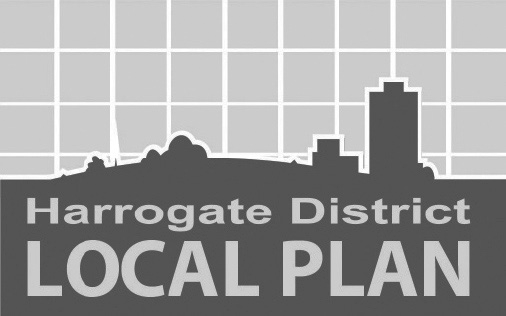 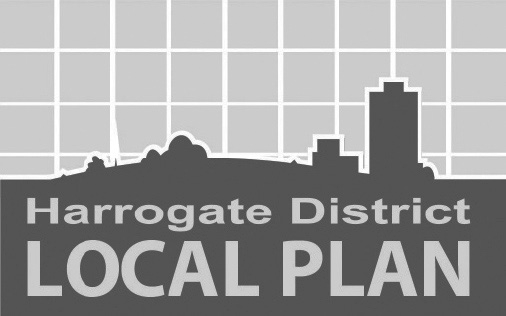 This form has two parts: Part A Personal Details and Part B Your RepresentationTo help present your comments in the best way for the inspector to consider them, the Planning Inspectorate has issued this standard comment form for you to complete and return. We ask that you use this form because it structures your response in the way in which the inspector will consider comments at the public examination. Using the form to submit your comments also means that you can register your interest in speaking at the examination.Please read the guidance notes carefully before completing the form.Please fill in a separate part B for each issue/representation you wish to make.Any additional sheets must be clearly referenced. If hand writing, please write clearly in blue or black ink.Part A(Please complete in full; in order for the Inspector to consider your representations you must provide your name and postal address).Guidance noteWhat can I make comments on?You can make representations on any part of the publication draft of the Local Plan and its supporting documents, which include: Sustainability Appraisal; Habitat Regulations Assessment and the Equality Analysis Report. Comments may also refer to the justification and evidence in the supporting technical papers. The purpose of this consultation is for you to say whether you think the plan is legally compliant and ‘sound’.Do I have to use the response form?Yes please. This is because further changes to the plan will be a matter for a Planning Inspector to consider and providing responses in a consistent format is important. For this reason, all responses should use this consultation response form. Please be as succinct as possible. You can attach additional evidence to support your case, but please ensure that it is clearly referenced. It will be a matter for the Inspector to invite additional evidence in advance of,or during the Public Examination. Additional response forms can be collected from the main council offices and the district’s libraries, or you can download it from the council’s website at www.harrogate.gov.uk/localplan . However you choose to respond, in order for the inspector to consider your comments you must provide your name and address with your response.Can I submit representations on behalf of a group or neighbourhood?Yes, you can. Where there are groups who share a common view on how they wish to see the plan modified, it wouldbe very helpful for that group to send a single representation that represents that view, rather than for a large number ofindividuals to send in separate representations that repeat the same points. In such cases the group should indicate howmany people it is representing; a list of their names and addresses, and how the representation has been agreed e.g.via a parish council/action group meeting; signing a petition etc. The representations should still be submitted on thisstandard form with the information attached.Question 4(1) – What does ‘legally compliant’ mean?Legally compliant means asking whether or not the plan has been prepared in line with: statutory regulations; the duty to cooperate; and legal procedural requirements such as the Sustainability Appraisal (SA). Details of how the plan has been prepared are set out in the published Consultation Statements and the Duty to Cooperate Statement, which can be found at www.harrogate.gov.uk/info/20101/planning_policy_and_the_local_plan/556/local_plan_-_evidence_baseQuestion 4(2) – What does ‘soundness’ mean?Soundness may be considered in this context within its ordinary meaning of ‘fit for purpose’ and ‘showing good judgement’. The Inspector will use the Public Examination process to explore and investigate the plan against the National Planning Policy Framework’s four ‘test of soundness’ as listed at question five. The scope of the Public Examination will be set by taking into consideration the key issues raised by responses received and other matters the Inspector considers to be relevant.Question 8 – Do I need to attend the Public Examination?You can indicate whether at this stage you consider there is a need to present your representation at a hearing session during the Public Examination. You should note that Inspectors do not give any more weight to issues presented in person than written evidence. The Inspector will use his/her own discretion in regard to who participates at the Public Examination. All examination hearings will be open to the public.Part B (please use a separate Part B form for each representation)Name/Organisation:3a. To which document does your response relate? (Please tick one)Harrogate District Local Plan Publication Draft    	Habitat Regulations Assessment   Sustainability Appraisal                                            	Equality Analysis Report                 3b. If you are making comments, to which part of the document do they relate?(Complete any that apply)Page no.	Paragraph no.	Policy Ref.Development Limit(put name of settlement)	Policies Map4. Do you consider the Plan is:4.(1) Legally compliant	Yes  	No  	4.(2) Sound	Yes   	No → If you have selected No to Question 4.(2), please continue to Question 5→ In all other circumstances please go to Question 65. If you consider the Development Plan is UNSOUND, do you consider this to bebecause it is NOT: (tick all that apply)What makes a Local Plan “sound”?Positively prepared - the plan should be prepared in a way that meets the need for housing and other development, including infrastructure and business development.Justified – the plan should be based on evidence, and be the most appropriate strategy for the district when considered against other reasonable alternatives.Effective – the plan should be deliverable; the housing and other development should be capable of being carried out.Consistent with national policy – the plan should enable sustainable development and be consistent with the policies in the National Planning Policy Framework (NPPF).Please give details of why you consider the Harrogate District Local Plan to be not legally compliant or sound. Your reason(s) should concisely cover all the information, evidence and supporting information necessary to justify your comments, as there will not normally be another opportunity to make further representations after publication stage. After this stage, further submissions will only be at the request of the Inspector, based on the matters and issues she/he identifies for examination.6. Please give reasons for you answer to 4(1), 4(2) and 5, where applicable.  (You may also use this box if you wish to make representations on the Sustainability Appraisal, Habitat Regulations Assessment or Equality Analysis Report. You can attach additional information but please make sure it is securely attached and clearly referenced.)7. Please set out what change(s) you consider necessary to make the Harrogate District Local Plan legally compliant or sound, having regard to the test you have identified at question  5 where this relates to soundness. You will need to say why this change will make the plan legally compliant or sound. It will be helpful if you could put forward your suggested revised wording of any policy or text. Please be as precise as possible.(If you are suggesting that the plan is legally compliant  or sound please write N/A)8.  If your representation is seeking a change, do you consider it necessary to participate at the hearing sessions of the Public Examination? (tick one box only)After this stage, further submissions will only be at the request of the Inspector, based on the matters and issues she/he identifies for examination.No, I do not wish to participate at the hearing session at the examination. I would like my representation to be dealt with by written representationYes, I wish to appear at the examinationIf you have selected No, your representation(s) will still be considered by the independent Planning Inspector by way of written representations.9. If you wish to participate at the oral part of the examination, please outline why you consider this to be necessary:Please note: the Inspector will determine the most appropriate procedure to adopt to hear those who have indicated that they wish to participate at the hearing session of the examination.Signature	DatePlease return the completed form by no later than 4.30pm on Friday 9 March 2018 to: Planning Policy Team, Harrogate Borough Council, PO Box 787, Harrogate, HG1 9RWor email: planningpolicy@harrogate.gov.uk(Electronic copies of this form are available to download at www.harrogate.gov.uk/localplan )Data ProtectionThe information you provide on the form will be stored on a database used solely in connection with the Local Plan.Representations will be available to view on the council’s website, but address, signature and contact details willnot be included. However, as copies of representations must be made available for public inspection, they cannot betreated as confidential and will be available for inspection in full. Copies of all representations will also be provided tothe Planning Inspectorate as part of the submission of the Harrogate District Local Plan.Equalities informationAbout youHarrogate Borough Council is committed to ensuring that our work meets the needs of all sections of the community. The information you provide helps us to monitor the fairness and effectiveness of our services and policies. It is not compulsory to provide this information but you will be helping us to meet these commitments and tailor our services and policies to the needs of the community.The categories included have been informed by the National Census 2011 and characteristics protected by legislation.If you do not wish to answer any specific question, then please leave it blank.GenderWhat is your gender? (please select one answer)Male						Female						Prefer not to say					AgeWhich age category are you in? (please select one answer)0 to 15						16 to 19						20 to 29						30 to 44						45 to 64						65 to 74						75 to 84						85+						Prefer not to say					Disability[The definition of disability according to the act is: A physical or mental impairment which has a substantial and long-term adverse effect on a person’s ability to carry out normal day-to-day activities. Long-term means more than 12 months. This definition includes long-term illnesses such as cancer, HIV and mental health.]Do you consider yourself to be a disabled person or have a long term limiting condition?(please select one answer)Yes						No						Prefer not to say				Ethnicity What is your race or ethnicity? (please select one answer)Sexual orientationWhich of the following best describes how you think of yourself? (please select one answer)
Religion/beliefsWhat is your religion/belief? (please select one answer)PregnancyAre you pregnant or have you given birth within the last 26 weeks? (please select one answer)No								Yes								Prefer not to say						1. Personal Details1. Personal Details2. Agent’s Details (if applicable)TitleFirst NameLast NameOrganisation(where relevant)Job title(where relevant)Address – line 1Address – line 2Address – line 3Address – line 4Address – line 5PostcodeE-mail AddressTelephone NumberPositively preparedJustifiedEffectiveConsistent with national policyWhite (English/Welsh/Scottish/ Northern Irish)Asian or Asian British: BangladeshiWhite (Irish)Asian or Asian British: ChineseWhite (Gypsy/Irish Traveller)Asian or Asian British: Other AsianMixed White and Black CaribbeanBlack or Black British: CaribbeanMixed White and Black AfricanBlack or Black British: AfricanMixed White and AsianBlack or Black British: Other BlackMixed Other MixedOther Ethnic Group: ArabAsian or Asian British: IndianOther Ethnic Group: OtherAsian or Asian British: PakistaniPrefer not to sayHeterosexual/StraightBisexualGay manOtherGay woman/LesbianPrefer not to sayNo religionChristian (including Church of England, Catholic, Protestant, and other Christian denominations)MuslimBuddhistJewishHinduSikhOther religionPrefer not to say